Обобщение педагогического опыта воспитателя первой квалификационной категории МБДОУ «Детский сад № 118» г. РязаниРодиной Ирины Викторовны подготовлено Виноградовой А.Н., ст. преподавателем кафедры ДиНО РИРО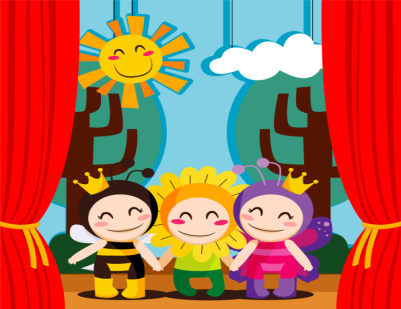 Театрализованная игра как средство развития эмоционально-волевой сферы детей с ЗПР в разновозрастной группеВ последние годы увеличилось число детей дошкольного возраста с задержкой психического развития (ЗПР). В целом в психическом облике и поведении данной категории детей отмечаются черты незрелости, то есть те качества, которые характеризуют личностную незрелость: преобладают «слабость волевого усилия, непосредственность, поверхностность переживаний, лабильность настроения, несамостоятельность и внушаемость». Межличностные отношения характеризуются неустойчивостью. В процессе выполнения заданий у таких детей, как правило, «возникают различные трудности, которые часто вызывают у них резкие эмоциональные реакции или боязнь неудач, что приводит к формированию заниженной самооценки». При поступлении в дошкольную образовательную организацию дети с ЗПР представляют собой крайне разнородную группу (по возрасту, характеру и степени нарушения, наличию/отсутствию дополнительных отклонений в развитии, уровню развития речи и др.) объединенную общей проблемой – задержкой в развитии эмоционально-волевой сферы.Эмоции (от лат. emovere – возбуждать, волновать) – особый вид психических процессов или «состояний человека, которые проявляются в переживании каких-либо значимых ситуаций (радость, страх, удовольствие), явлений и событий в течение жизни».Воля – «форма внутреннего контроля поведения со стороны человека, осуществляемого им самим и связанного с его сознанием, мышлением, с осознанным принятием решений и их последующим, целенаправленным выполнением».Эмоциональная сфера – важнейшая система психики человека, «тесно связанная с когнитивной, волевой, мотивационной сферами, влияющая на любое проявление человеческой  активности и обеспечивающая адаптацию к изменяющимся условиям окружающей действительности».Несформированность или нарушение эмоционально-волевой сферы отрицательно влияет на развитие личности детей и процесс социализации ребенка в современном мире. Именно поэтому современное дошкольное образование позиционирует раннее выявление, комплексную коррекцию и систематическое формирование у дошкольников базовых социально-коммуникативных компетенций, составной частью которых является эмоционально-волевая компетенция.Важное место в педагогической деятельности Родиной Ирины Викторовны, воспитателя МБДОУ «Детский сад № 118» г. Рязани занимает работа по развитию эмоционально-волевой сферы у детей с ЗПР через театрализованные игры. С одной стороны театрализованная игра – это доступная, интересная и эмоционально приятная детям деятельность, с другой – мощное средство коррекции и всестороннего развития ребенка. Педагог, работая над данной проблемой, использует программные материалы, методы и приемы, предложенные авторами различных парциальных программ и методических пособий: Бурениной А.И., Колунтаевой Л.И. «Найди себя»; Гончаровой О.В. «Театральная палитра»; Савиной Е.Г. «Театральные ступеньки»; Чурилова Э.Г. «Арт-фантазия» и программы Локтевой Е.В. для детей с ЗПР «Театр и дети».С помощью театрализованной игры дети познают мир, учатся общаться между собой. Сценическое искусство «дарует маленьким зрителям и юным актерам удивительное чувство сопереживания, эмоционального соучастия в самом процессе творчества».Театрализованная деятельность, организованная педагогом в образовательном процессе в условиях разновозрастной группы способствует развитию у детей с ЗПР более устойчивой эмоционально-волевой сферы (формируется воля, выдержка и самоконтроль, ребенок учится контролировать свои эмоции, регулировать свое поведение в зависимости от текущего действия), что благоприятно влияет на общее развитие дошкольников.Содержательный аспект педагогической деятельности воспитателя по развитию эмоционально-волевой сферы у детей с ЗПР ориентирован на комплексное решение задач ФГОС ДО через интеграцию образовательных областей, видов деятельности и разнообразие используемых свободных форм организации видов детской деятельности в режимных моментах. Театрализованная деятельность, организованная педагогом в образовательном процессе в условиях разновозрастной группы, позволяет решать следующие задачи:- социально-коммуникативное развитие в игровой, коммуникативной деятельности – дети с ЗПР включаются в систему социальных отношений через образы «своих» героев, «проживают» жизнь своего персонажа, «примеряют» на себя его характер, учатся оценивать поступки героев художественного произведения; - познавательное развитие в исследовательской, конструктивно-модельной деятельности – дети обогащают свои первичные представления и творчески применяют полученные умения в самостоятельной деятельности;- речевое развитие в коммуникативной деятельности, в процессе восприятия художественной литературы и фольклора – у детей с ЗПР активизируется и обогащается словарь, развивается диалогическая речь;- художественно-эстетическое развитие в музыкальной, изобразительной, театрализованной деятельности – дети приобщаются к восприятию различных видов искусств; у них развиваются творческие способности в процессе совместной с родителями и педагогами подготовки к спектаклям (изготавливаются декорации, элементы костюмов к выбранному для драматизации произведению, создаются «рисунки танцев» для героев художественных произведений, подбираются и разучиваются музыкальные произведения, музыкально-пластические этюды);- физическое развитие в двигательной деятельности – развиваются основные движения, улучшается координация, что дает возможность ребенку с ЗПР раскрепоститься и ощутить возможности своего тела, добиться эмоциональной разрядки, снять переутомление. Родина И.В. вышеперечисленные задачи в образовательном процессе решает поэтапно, систематически, последовательно с учетом возрастных и индивидуальных особенностей детей с ЗПО. Рассмотрим этапы работы педагога.Первый этапСодержание работыХудожественное восприятие литературных и фольклорных произведений:- рассматривание иллюстраций и подгрупповая беседа (идея, композиционное решение, средства выразительности);- отгадывание и придумывание загадок (для выявления характерных признаков);- рассказывание или показ с помощью разных видов театров;- прослушивание сказки в аудиозаписи, видеозаписи;- индивидуальные беседы по произведению (анализ эмоциональных состояний персонажей).На первом этапе дети являются просто слушателями и зрителями: наблюдают, как воспитатель действует за персонажей, имитирует ролевые движения и диалоги. При знакомстве с новым текстом педагог старается как можно ярче и искреннее выразить свое отношение к читаемому художественному произведению. Второй этапСодержание работыНа втором этапе для развития театрализованной игры педагог организует деятельность детей, направленную на освоение специальных умений: дети учатся изображать героев сказки, анализируют действия и поступки героев произведений, упражняются в проговаривании реплик персонажей, имитируют движения, овладевают средствами выразительности через разные игровые упражнения, этюды, например, такие как:- игры-упражнения на развитие выразительности жестов: «На двери весит замок», «Ох, ох, что за гром», «Как петух в печи пироги печет»;- игры-упражнения на воспроизведение характера различных героев литературных произведений: «Тень-тень», «Лисичка-сестричка», «Мальчик Петя поздно встал»;- игры-упражнения на выражение эмоций: «Мышка, мышка, что не спишь», «Тили-тили, тили-бом», «Девочки и мальчики»;- этюды-настроения: «Один дома», «Баба-Яга», «Новая кукла», «Про Таню»;- игры на выражение положительных эмоций: «Ласковые ручки», «Праздничный салют»;- пантомимические игры: «Угадай, кого покажу», «Пойми меня», «Узнай героя»;- игры на имитацию разных явлений природы: «Дует ветер», «Дождик», «Лес шумит», «Вьюга»;- игры на формирование положительного отношения к окружающему миру: «Солнышко», «Цветок», «Здравствуйте»;- ритмопластические игры-упражнения: «Мокрые котята», «Самолеты и бабочки», «Насос и надувная кукла»;- музыкально-пластические импровизации: «Осенние листья», «Бабочки», «Снежинки»;- пальчиковые игры, подготавливающие руку ребенка к работе с театральной куклой: «Ножницы», «Братцы», «На лужок»;- игры-упражнения на дыхание: «Игра со свечой», «Мыльные пузыри», «Цветы»;- игры-упражнения на развитие интонационной выразительности: «Угадай по интонации», «Измени голос», «Кто задал вопрос?»;- игры-упражнения  на звукоподражание: «Дедушка Молчок», «В гости к Даше»;- игровые упражнения – минутки отдыха: «Крылья», «Теремок», «Паучок»;- минутки шалости: «Мухи», «Превращение в гномов»;- игровые упражнения на релаксацию, обучение приемам саморасслабления: «Спящий котенок», «Радуга», «Облака», «Холодно-жарко», «Ленивый барсук»;- игры-импровизации с одним персонажем по текстам стихов, потешек: «Заинька», «Курица-красавица»;- многоперсонажные игры: «Курочка Ряба», «Репка», «Теремок»;- мини-драматизации песен из мультфильмов: «Два веселых гуся», «Антошка», «Львенок и черепаха», стихов, потешек;- дидактические игры: «Настроение», «Подбери домик для животного», «Собери сказку»;- подвижные игры: «Гуси», «Курочка и цыплята», «Воробьи и кот».Воспитатель на втором этапе является по-прежнему активным участником театрализации. Своими пояснениями направляет внимание детей на те предметы и явления, которые надо уточнить, закрепить.Третий этапСодержание работыДраматизация разных жанров литературных произведений:- мини-драматизация малых фольклорных форм;- инсценировка отдельных частей сказки;- инсценировка всей сказки (игра-драматизация).У детей с ЗПР на данном этапе часто возникают трудности – им сложно запомнить всех персонажей сказки, их эмоциональные состояния, порядок их появления. Для решения данной проблемы воспитатель использует:- пиктограммы для знакомства детей с эмоциями;- кубики на гранях, на которых изображены схематично лица, выражающие разные эмоциональные состояния; - игры-упражнения и этюды-настроения;- схемы к сказкам (выполненные педагогом вместе с детьми), соответствующие сюжету произведения;- «подвижные аппликации», в процессе выполнения которых дети упражняются в моделировании эмоций (выкладывают по-разному глаза, нос, брови). Педагог при этом задает вопросы о чувствах и настроении ребенка: «Что ты чувствуешь?»Реализация третьего этапа характеризуется тем, что воспитатель работает в тесном контакте с музыкальным руководителем, инструктором по физической культуре, психологом. Каждая театрализованная игра начинается и завершается радостно, весело – дети улыбаются и обнимают друг друга.  В конце игры каждому ребенку предлагается выполнить задание: «Надо раскрасить одного или несколько человечков, у которых настроение такое же, как и у тебя». Четвертый этапСодержание работыЧетвертый этап характеризуется:- рефлексивной деятельностью. Педагог спрашивает у детей: «Что особенно понравилось? Какой момент произведения хотели бы повторить?»;- собственно самостоятельной творческой деятельностью детей в режимных моментах: драматизация сказки для других детей; изобразительная (рисование, лепка героев сказки), музыкальная (пение, слушание музыки, музыкально-ритмические движения) и другие виды деятельности. Продолжается рассматривание фотографий, картинок с эмоциями (солнышко улыбается, сердится, грустит), повторение и выявление, того, как часто дети испытывают эти чувства и в каких ситуациях. Повторение выражений эмоций перед зеркалом (где педагог обращает внимание ребенка на то, как ведет себя тело при переживании различных эмоций).Планируя и реализуя образовательную деятельность на протяжении всех этапов работы с детьми с ЗПР, педагог активно взаимодействует с родителями воспитанников; учитывает возрастные и индивидуальные особенности каждого из детей, подбирая развивающую предметно-пространственную среду и варьируя формы организации различных видов детской деятельности (этюды, упражнения, праздники, развлечения, игры-драматизации, музыкально-дидактические  игры, спектакли, мимические и пантомимические игры) в режиме дня.Пример перспективного и календарного планирования педагога в разновозрастной группе по развитию эмоционально-волевой сферы через театрализованную игру представлен в таблицах 1, 2.Таблица 1.Перспективное планирование в разновозрастной  группе по развитию эмоционально-волевой сферы  у детей с ЗПР через театрализованную игруТаблица 2Пример календарного планирования в разновозрастной группе  по развитию эмоционально-волевой сферы детей с ЗПР через театрализованную игру Представленные материалы из опыта работы Родиной И.В. позволяют составить целостное представление о работе по развитию эмоционально-волевой сферы у детей с ЗПР через организацию театрализованной деятельности в образовательном процессе. Работа осуществлялась последовательно, систематически, в различных видах деятельности с учетом возрастных и индивидуальных особенностей детей, в тесной взаимосвязи с родителями и воплощалась в совместных мероприятиях развлечениях, праздниках, «сказочных ситуациях», игровых упражнениях,  этюдах и других формах организации. В ходе педагогической работы Родиной И.В. была выявлена положительная динамика в развитии эмоционально-волевой сферы у детей с ЗПР. Театрализованные игры позволили обогатить эмоциональный мир ребенка с ЗПР – научить понимать эмоциональное состояние свое и окружающих, дать представления о способах выражения эмоций через мимику, жесты, позы, слово, а также совершенствовать способность управлять своими эмоциями. Дети стали добиваться реальных успехов, переживать положительные эмоции, чувствовать уверенность в своих силах через моделирование социальных отношений, внешне подчиненных сюжету-сценарию, что способствует гармоничному развитию ребенка с ЗПР и успешной социализации в обществе. Результатом работы педагога стало:- оформление пособий, картотек игр для развития эмоций: пиктограмм; игрушек, дидактических игр «Домик настроений», «Театр настроения»; настольных игр (кубики, пазлы, лото);- оформление зеркал для рассматривания своего лица;- создание совместных с родителями альбомов «Наши эмоции в детском саду», «Мое настроение»;- составление и проведение развлечений, мастер-классов для родителей с детьми: «Не будем скучать, а будем играть!», «Вместе весело играть», «Домашний театр». Где родители опытным путем узнали, как из самых простых предметов, имеющихся в каждом доме, можно самостоятельно изготовить кукол для домашнего театра; - создание (совместными усилиями педагогического коллектива и родителей) мини-музея «Кукольный сундучок», в котором представлена коллекция народных и современных кукол: мягко-набивных, фарфоровых, деревянных, механических. В музее дети и родители знакомятся с историей возникновения игрушки, организуются совместные с родителями мастер-классы по изготовлению народных игрушек. ЛИТЕРАТУРАФедеральный государственный образовательный стандарт дошкольного образования : письма и приказы Минобрнауки. – М. : ТЦ Сфера, 2015. – 96 с.Бабкина, Н.В. Оценка психологической готовности детей к школе : пособие для психологов и специалистов коррекционно-развивающего обучения. - М. : Айрис-пресс, 2006. – 142 с.Белошенко, М.А. Театрализованная деятельность в коррекции психоэмоционального и психофизического состояния ребенка с ограниченными возможностями здоровья // Дошкольная педагогика. – 2014. – №6. – С. 54-58.Буренина, А.И. Театр всевозможного. От игры до спектакля : учеб.-методич. пособие. – СПб., 2002. – 114 с.Верещагина, Н.В. Если ребенок отстает в развитии. – СПб. : Детство-пресс, 2012. – 64 с.Волокитина, Л.П. Коррекционно-педагогическая работа по развитию эмоциональной сферы детей с ЗПР средствами театральной деятельности 
// Коррекционная педагогика. – 2014. – № 2. – С. 71-73.Захарова, Т., Сатарова, Р. Театрализованная деятельность как средство эмоционального развития // Дошкольное воспитание. – 2012. – №3. – С. 31-34.Зацепина, М.Б. Развитие ребенка в театрализованной деятельности: Обзор программ дошкольного образования. – М. : ТЦ Сфера, 2010. – 128 с.Карелина, И.О. Эмоциональное развитие детей 5-10 лет. – Ярославль : Академия развития, 2006. – 144 с.Ковалец, И.В. Азбука Эмоций : практич. пособие для работы с детьми, имеющими отклонения в психофизическом развитии и эмоциональной сфере. – М. : Владос, 2003. – 136 с.Комлева, В.В. Театральные занятия с детьми дошкольного возраста как основа культуро-творческой деятельности // Педагогика искусств. – 2013. – №4. [Электронный ресурс] URL: http://www.art-education.ru/AE-magazine.Кондратьева, С.Ю. Развитие эмоциональной сферы детей дошкольного возраста с ЗПР / С.Ю. Кондратьева, Г.Д. Никандрова // Дошкольная педагогика. – 2015. – №1 – С. 43-46.Лаптева, Г.В. Игры для развития эмоций и творческих способностей. – СПб. : Речь, 2011. – 160 с.Локтева, Е.В. Театрализованно-игровая деятельность в обучении детей с ЗПР // Воспитание и обучение детей с нарушениями развития. – 2006. – №4. – С. 22-26.Маханева, М.Д. Театрализованные занятия в детском саду : пособие для работников дошкольных учр-ий. – М. : ТЦ Сфера, 2001. – 128 с.Медведева, Е.А. Изучение особенностей становления личности ребенка с ЗПР средствами искусства // Дефектология. – 2007. – №3. – С. 49-52.Мещеряков, Б.Г. Большой психологический словарь 
/ Б.Г. Мещеряков, В.П. Зинченко. – СПб. : Прайм-Еврознак, 2003.Минаева, В.М. Развитие эмоций дошкольников : пособие для практических работников дошкольных учреждений. – М. : Аркти, 2001.– 48 с.Петрова, Е. Театрализованные игры. Значение их в коррекционном обучении детей с ЗПР // Дошкольное воспитание. – 2001. – №4. – С. 32-38.Попова, С.С. Особенности эмоциональной сферы и методы диагностики эмоционального развития у старших дошкольников с ЗПР 
// Молодой ученый. – 2011. – №1. – С. 221-224.Фадина, Г.В. Диагностика и коррекция задержки психического развития детей старшего дошкольного возраста : учеб.-методич. пособие. – Балашов: Николаев, 2004. – 68 с. Чижова, О.Н. Сказкотерапия как один из методов работы с детьми с ограниченными возможностями здоровья в условиях инклюзивного образования // Дошкольная педагогика. – 2014. – №9. – С. 57-60.Юрчук, Е.Н. Эмоциональное развитие дошкольников : методич. рекоменд. – М. : ТЦ Сфера, 2008. – 128 с. МесяцТемаЦелиОсновное содержаниеРекомендации родителямОктябрь«Давайте познакомимся»Развивать  интерес к театрализованной игре; поддерживать желание участвовать в общем действии;создавать условия для  активного общения  в игреИгра-упражнение: «Здравствуйте!».Чтение отрывков из сказок, где описано знакомство героев.Рассматривание иллюстраций к сказкам.Игра: «Назови свое имя».Этюд на выражение основных эмоций: «Девочки и мальчики».Игра: «Лепестки ромашки».Игра-упражнение  на внимание: «Давайте потанцуем».Игра-упражнение на развитие памяти: «Вспомни свою игрушку».Подвижная игра: «Веселый хоровод».Упражнение  на расслабление: «Мы отдыхаем»Посещение театра куколНоябрь«Догадайтесь, о ком я говорю»Стимулировать эмоциональное восприятие детьми театрализованной игры и активное участие в ней;учить детей воспроизведению отдельных черт характера героев сказки, развивать их имитационные способностиИгра: «В гостях у бабушки Загадушки».Рассматривание иллюстраций животных из разных сказок.Игра: «Волшебное превращение».Пальчиковые игры.Этюды на воспроизведение отдельных черт характера: «Лисичка-сестричка», «Коза-хлопота», «Заячий хвостик».Игра-упражнение на звукоподражание: «Дедушка Молчок».Упражнение  на расслабление: «Две синички».Инсценировка русской народной прибаутки: «Тень-тень, потетень…»Помочь ребенку выучить прибаутку «Тень-тень, потетень…»Декабрь«Наши эмоции»Стимулировать эмоциональное восприятие детьми сказки; пополнять словарь лексикой, отражающей эмоциональное состояние человека; познакомить детей с пиктограммами «Мои эмоции»;развивать умение воспринимать эмоциональное состояние других людей через мимику и жесты; воспитывать эмоционально-образное восприятие содержания небольших стихотворенийПросмотр мультфильма: «Игрушки» по стихотворению А. Барто.Беседа с использованием пиктограмм настроения.Игра: «Настроение».Упражнение «Изобрази эмоцию».
Мимические этюды у зеркала.Этюды на выражение различных эмоциональных состояний: «Ах не плачь, не плачь», «Гости», «Чуть-чуть грустно».Этюды на воспроизведение отдельных черт характера: «Капризка», «Мальчик Петя», «Девочка чумазая».Упражнение  на расслабление «Радуга».Обыгрывание стихотворения А. Барто «Игрушки» с использованием мягких игрушекВместе с ребенком подготовить фотографии для фотоальбома «Мое настроение» (фотографии ребенка дома в различных эмоциональных состояниях)Январь«Мы веселые цыплята»Побуждать детей к активному участию в театрализованной игре, развивать инициативу, воспитывать дружелюбные отношения в игре; учить детей слушать сказки;развивать умения выражать эмоциональное состояние через движенияРассказывание русской народной сказки «Курочка Ряба» с использованием кукол перчаточного театра.Отгадывание загадок по содержанию сказки с изображением их героев.Игра: «На птичьем дворе».Этюды на имитацию характерных особенностей героев сказки.Подвижная игра: «Курочка-хохлатка».Обыгрывание песни: «Цыплята» А. Филиппенко.Придумывание нового конца сказки.Упражнение  на расслабление: «Подсолнухи».Игра-драматизация: «Курочка Ряба»Прочитать ребенку сказкуК. Чуковского «Цыпленок». Рассмотреть иллюстрации к сказкеФевраль«Кто, кто в теремочке живет?»Развивать исполнительские умения через подражание повадкам животных, их движениям и голосу;учить детей с помощью музыки передавать образы и характеры героев сказкиПросмотр мультфильма: «Теремок», беседа по сказке.Игра: «В гостях у бабушки Загадушки».Пальчиковые игры: «Замок», «Теремок».Игра-упражнение  на звукоподражание: «Кто в гости пришел?»Имитационные упражнения  под музыку.Упражнения  на развитие воображение «Предположим, что…».Этюд на осознание собственных мышечных и эмоциональных ощущений: «Мы медведя испугались».Упражнение  на расслабление «Медвежата».
Театрализованная игра: «Путешествие в сказку “Теремок”» с использованием шапочек-масокВместе с ребенком придумать новый конец сказки «Теремок»Март«Мышка, мышка, что не спишь?»Учить эмоционально, воспринимать сказку, внимательно относиться к образному слову, запоминать и интонационно выразительно воспроизводить слова и фразы из текста;учить находить выразительные средства в движении, мимике, жестах, интонациях;продолжить учить детей импровизировать под музыкуЧтение сказки: «Сказка о глупом мышонке» С.Маршака.Рассматривание картинок к сказке с обсуждением характерных особенностей персонажей.Имитационные упражнения  под музыку.Скороговорка «Мышонку шепчет мышь».Этюд на выражение основных эмоций: «Мышка, мышка, что не спишь?»Этюд на выразительность жеста: «Баю-бай».Игра: «Мыши водят хоровод».Подвижная игра: «Смелые мышки».Игра-упражнение на звукоподражание: «Разбуди кота».Упражнение  на расслабление: «Кошкины повадки».Рассматривание костюмов и ряженье.Игра-драматизация: «Сказка о глупом мышонке» с использованием костюмовПомочь сшить костюмы  для драматизации  «Сказки о глупом мышонке»Апрель«Дружно репку мы тянули»Побуждать детей  рассказывать по иллюстрациям о героях полюбившихся произведений, о их настроениях, чувствах, действиях;развивать пантомимические и имитационные навыки; познакомить детей с пальчиковым театром;развивать мелкую моторику пальцев рук; воспитывать партнерские отношения между детьмиСлушание в аудиозаписи русской народной сказки «Репка».Рассматривание иллюстраций к сказке.Имитационные упражнения: «Изобрази героя».Этюд: «Удивление».Пантомима: «Росток».Импровизация под музыку (заключительный танец героев).Пальчиковые игры-превращения.Упражнение  на развитие внимания: «Не будем скучать…».Игра-упражнение  на звукоподражание: «В гостях у Дашеньки».Упражнение  на расслабление: «Спящий котенок».Театрализованная игра (пальчиковый театр»: «Дружно, весело, с охотой быстро справимся с работой»Вместе с детьми изготовить персонажей пальчикового театра для обыгрывания сказки «Репка»Май«Мы живем в густом лесу»Стимулировать инициативу детей по организации театрализованных игр в самостоятельной деятельности в режиме дня;развивать воображение;учить детей эмоционально проговаривать фразы; воспитывать бережное отношение к природеИгра: «Волшебная корзина».Игра-упражнение  на развитие воображения: «Прогулка в лес».
Игра: «Насекомые, птицы, звери».Этюды на имитацию явлений природы.Упражнение на развитие внимания, слухового восприятия: «Что ты слышал?»Скороговорка: «Мед медведь в лесу нашел…».Этюды: «Шла лиса», «Комары», «Зайчишка».Мини-сценки: «Еж и лиса», «Сучок», «Пчелки и медведь».Подвижная игра: «С кочки на кочку».
Танец-игра: «Паучок».Упражнение на расслабление: «Разговор с лесом».Театрализованная игра: «Прогулка по лесу» с использованием шапочек-масок, костюмов, элементов костюмов, игрушек, персонажей пальчикового театраВместе с ребенком изготовить поделки из природного материала на тему «Жители леса».МесяцПрограммное содержаниеВосприятие художественной литературы и фольклора / театрализованная деятельность (настольный, перчаточный театр)Дидакти-ческие игрыРассматри-вание картинТеатрализован-ная деятельность (этюды, игры-драматизации)ОктябрьУчить взаимодейст-вовать с партнером по игре, проявлять внимание и интерес к сверстникам;учить понимать проявление радости, грусти;учить воспроизво-дить характер героев сказки1-2 неделяР.н.с. «Теремок»3-4 неделяР.н.с. «Теремок»(настольный театр)1 неделяПазлы «Любимые сказки»2 неделяПальчико-вая гимнастика «Теремок»3 неделя«Театр на-строения»4 неделя«Поможем строить теремок»1-2 неделиРассматри-вание иллю-страций к сказке3-4 неделиРассматри-вание иллю-страций по каждому персонажу отдельно1-2 неделиЭтюды на имитацию характерных особенностей героев сказки3-4 неделяИгра-драматизация «Теремок» с элементами костюмовНоябрьРазвивать умение воспринимать другого человека через мимику и жесты;учить понимать сочувствие, жалость (использованиемягких игрушек)1 неделя«Мы веселые ребятки, мы веселые котятки» (беседа с использо-ванием пиктограмм настроения)2 неделяА. Барто «Зайку бросила хозяйка»3 неделяА. Барто «Уронили мишку на пол»4 неделяА. Барто «Бычок»1 неделя«Домик настрое-ний»2, 3, 4 неделяПальчи-ковая гимнастика «Зайчик»«Наши чувства и эмоции»«Собери сказку»1-2 неделиРассматри-вание картинок на мимику лица человека3-4 неделяРассматри-вание иллюстра-ций к стихам А. Барто1-2 неделиМузыкальный этюд «Котятки»Обыгрывание стихов А. Барто (с мягкими игрушками). Этюд «Под дождиком»ДекабрьПобудить детей к рассказыванию по иллюстрациям о героях, их настроении, чувствах, действиях;учить сравнивать проявления эмоции удивления, радости, страха1-2 неделиР.н.с. «Колобок» (Перчаточный театр)3-4 неделиР.н.с. «Рукавичка»(Просмотр мультфильма)1 неделя«Театр настрое-ния»2 неделяПазлы «Любимые сказки»3-4 неделиПальчи-ковая гимнастика «Мышка»1-2 неделиРассматри-вание пиктограмм настроения3-4 неделиРассматри-вание иллюстраций к сказкам1-2 неделиЭтюд «Кто как ходит»Игра-драматизация по сказке «Колобок»3-4 неделиПальчиковый театр «Рукавичка»